ПОРТФОЛИО ВЫПУСКНИКА ФАКУЛЬТЕТА ТОВІ. Общие сведения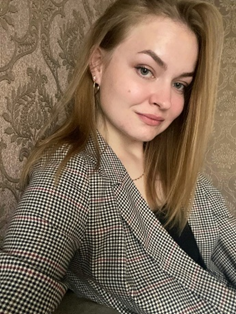 ІІ. Результаты обученияІІІ. СамопрезентацияОсновные дисциплины поспециальности, изучаемые в БГТУДисциплины курсового проектированияХимия и физика пленкообразующих веществ;Теоретические основы технологии пленкообразующих веществ; 3. Химическая технология мономеров для производства пленкообразующих веществ;Пигменты для современных лакокрасочных материалов;Химия и технология пленкообразующих веществ и композиций;Пигментирование лакокрасочных материалов;Оборудование и основы проектирования предприятий подотрасли;Модифицирование свойств пленкообразующих полимеров и лакокрасочных материалов;Основы рецептуростроения лакокрасочных материалов;Химия и технология лакокрасочных материалов и покрытий.Прикладная механика;Процессы и аппараты химической технологии;Оборудование и основы проектирования предприятий подотрасли;Химия и технология лакокрасочных материалов и покрытий;Организация производства и управление предприятием.Средний балл подисциплинам специальности7,9Места прохождения практикиООО «Лакокраска» г. Лида; ОАО «Полоцк-Стекловолокно», г. Полоцк; ЗАО «Штадлер Минск» г. Минск.Владение иностранными языками (подчеркнуть необходимое, указать язык); наличие международныхсертификатов,подтверждающих знание языка: ТОЕFL,FСЕ/САЕ/СРЕ, ВЕС и т.д.начальный;элементарный;средний (немецкий);продвинутыйсвободное владение.Дополнительное образование (курсы, семинары,стажировки, владение специализированными компьютерными программами и др.)Уверенный пользователь MS Office (Word, Excel, Power Point) и Internet.Научно-исследовательскаядеятельность (участие в НИР, конференциях, семинарах, научные публикации и др.)Научно-техническая конференция студентов и магистрантов по немецкому языку.Общественная активностьЧлен профсоюза.Жизненные планы, хобби исфера деятельности, в которой планирую реализоватьсяЖелаю реализовать себя и свой потенциал в выбранной профессии, достичь определенных успехов в этом, набраться опыта и усовершенствовать имеющуюся базу знаний. В свободное время занимаюсь саморазвитием и самосовершенствованием.Желаемое место работы (область/город/предприятие и др.)Г. п. Шумилоно, г. Витебск.